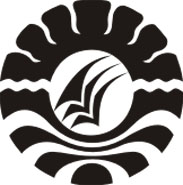 SKRIPSI  PENERAPAN MODEL PEMBELAJARAN DISCOVERY LEARNING  UNTUK MENINGKATKAN HASIL BELAJAR IPA SISWA KELAS IV SD NEGERI 12 BABANA KECAMATANUJUNG LOE KABUPATEN BULUKUMBASARTIKAPROGRAM STUDI PENDIDIKAN GURU SEKOLAH DASARFAKULTAS ILMU PENDIDIKANUNIVERSITAS NEGERI MAKASSAR2016PENERAPAN MODEL PEMBELAJARAN DISCOVERY LEARNING UNTUK MENINGKATKAN HASIL BELAJAR IPA  SISWA KELAS IV SD NEGERI 12 BABANA KECAMATAN UJUNG LOE KABUPATEN BULUKUMBASKRIPSI Diajukan Sebagai Persyaratan Guna Memenuhi Tugas Akhir Untuk Memperoleh Gelar Sarjana Pada Program  Studi Pendidikan Guru Sekolah Dasar Fakultas Ilmu Pendidikan Universitas Negeri MakassarOleh:SARTIKA NIM :1247045101PROGRAM STUDI PENDIDIKAN GURU SEKOLAH DASARFAKULTAS ILMU PENDIDIKANUNIVERSITAS NEGERI MAKASSAR2016           KEMENTERIAN RISET TEKNOLOGI DAN PENDIDIKAN TINGGI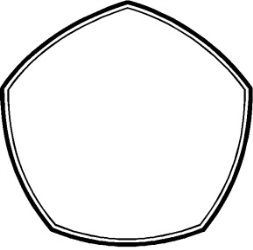 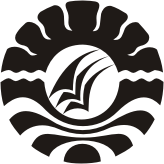    UNIVERSITAS NEGERI MAKASSAR   FAKULTAS ILMU PENDIDIKAN            PROGRAM STUDI PENDIDIKAN GURU SEKOLAH DASAR   Alamat : Jalan. Tamalate 1 Tidung Makassar.KP 9022Tlpn: 883076 (0411) 884457		Laman: www.unm.ac.id	PERSETUJUAN PEMBIMBINGSkripsi dengan judul “Penerapan Model Pembelajaran Discovery Learning untuk Meningkatkan Hasil Belajar IPA Siswa Kelas IV SD Negeri 12 Babana Kecamatan Ujung Loe Kabupaten Bulukumba”.Atas nama: 	Nama		: Sartika NIM		: 1247045101Prodi		: Pendidikan Guru Sekolah DasarFakultas	: Ilmu PendidikanSetelah diperiksa dan diteliti maka, naskah skripsi ini telah memenuhi syarat untuk diujikan.Makassar, 26 April 2016Mengetahui, Pembimbing I					    Pembimbing IINurhaedah, S.Pd., M.Pd			    Hamzah Pagarra, S.Kom., M.PdNIP. 19780320 200501 2 002			    NIP. 19750902 200604 1 002Disyahkan Oleh:Ketua Program Studi PGSD FIP UNMAhmad Syawaluddin S. Kom, M.Pd		              NIP. 19741025 200604 1 001     PERNYATAAN KEASLIAN SKRIPSISaya yang bertanda tangan dibawah ini:Nama 		: Sartika NIM		: 124 704 5101Jurusan/Prodi	: Pendidikan Guru Sekolah DasarFakultas 	: Ilmu PendidikanJudul Skripsi	:Penerapan Model Pembelajaran Discovery Learning  Untuk           Meningkatkan Hasil Belajar Ipa Siswa Kelas IV SD Negeri 12 Babana Kecamatan Ujung Loe Kabupaten Bulukumba.Menyatakan dengan sebenarnya bahwa skripsi yang saya tulis ini benar-benar merupakan karya saya sendiri tanpa pengambilan karya atau buah pikiran orang lain yang saya akui sebagai karya saya.Apabila dikemudian hari terbukti dan dapat dibuktikan bahwa keaslian skiripsi ini diragukan dan dapat dibuktikan kebenaranya maka saya siap untuk menerima sanksi sesuai peraturan yang berlaku.Makassar, 26 april  2016Yang membuat pernyataan			Sartika			1247045101 MOTO			Untuk Menikmati Indahnya Perjuangan,		Butuh Kesabaran,Perjuangan yang tiada henti		Seperti itulah menjalani kehidupan(sartika)Kesuksesan dapat di raih atas ijin dan ridho allah Swt.,Atas Doa Ibu dan Ayah,Dukungan dari saudara dan saudari,Dan semanggat dari dalam diri sendiri			Karya ini sebagai ucapan terima kasih kepada:			Ayahanda Bahrun dan Ibunda Tercinta  SurianiAtas kasih sayang yang tak pernah usai dan jasa-jasanya  yang takkan  mampu terbalaskan, Saudara dan saudariku serta orang-orang yang  menyayangiku.ABSTRAKSartika, 2016. Penerapan model pembelajaran Discovery Learning untuk meningkatkan hasil belajar IPA siswa kelas IV SD Negeri 12 Babana Kecamatan Ujung Loe Kabupaten Bulukumba. Skripsi. Dibimbing oleh Nurhaedah.,S.Pd.,M.Pd dan  Hamzah Pagarra,S.Kom.,M.Pd Pendidikan Guru Sekolah Dasar (PGSD) Fakultas Ilmu Pendidikan Universitas Negeri Makassar.Masalah dalam penelitian ini adalah rendahnya hasil belajar siswa pada mata pelajaran IPA di SD Negeri 12 Babana Kecamatan Ujung Loe Kabupaten Bulukumba. Rumusan  masalah dalam penelitian ini adalah bagaimanakah penerapan model pembelajaran Discovery Learning dapat meningkatkan hasil belajar siswa pada mata pelajaran IPA di kelas IV SD Negeri 12 Babana Kecamatan Ujung loe Kabupaten Bulukumba. Tujuan penelitian ini adalah untuk mendeskripsikan penerapan model pembelajaran Discovery Learning dalam meningkatkan hasil belajar IPA pada siswa kelas IV SD Negeri 12 Babana Kecamatan Ujung loe Kabupaten Bulukumba. Pendekatan yang digunakan dalam penelitian ini adalah pendekatan kualitatif. Jenis penelitian yang digunakan adalah penelitian tindakan kelas. Fokus penelitian adalah penerapan model pembelajaran Discovery Learning  dan hasil belajar IPA. Subjek pada penelitian ini adalah satu orang guru dan siswa kelas IV SD Negeri 12 Babana Kabupaten Bulukumba, yang aktif terdaftar pada semester genap tahun ajaran 2015/2016 dengan jumlah siswa 23 orang, yang terdiri dari 13 orang perempuan dan 10 orang laki-laki. Teknik pengumpulan data dalam penelitian ini adalah melalui teknik observasi, tes dan dokumentasi. Data dianalisis secara kualitatif dan kuantitatif dengan hasil observasi guru pada siklus I berada pada kategori cukup dan hasil observasi aktifitas belajar siswa berada pada kategori cukup serta ketuntasan belajar siswa hanya terdapat empat orang siswa tuntas dan Sembilan belas siswa tidak tuntas berada pada kategori cukup sedangkan pada siklus II pembelajaran meningkat berdasarkan hasil observasi aktivitas mengajar guru berada pada kategori baik dan hasil observasi aktivitas belajar siswa berada pada kategori baik serta hasil belajar siswa yang tuntas dua puluh satu orang dan siswa tidak tuntas dua orang, berada pada kategori baik. Maka kesimpulan hasil penelitian ini masalah peningkatan hasil belajar IPA  pada siswa kelas IV SD Negeri 12  Babana Kecamatan Ujung loe Kabupaten Bulukumba. PRAKATA	Puji syukur saya panjatkan kehadirat Allah SWT Tuhan Yang Maha Esa karena atas karunia dan hidayah-Nyalah sehingga penulis dapat menyelesaikan tugas akhir ini dengan judul “Penerapan Model Pembelajaran Discovery Learning Untuk Meningkatkan Hasil Belajar IPA Siswa Kelas IV SD Negeri 12 Babana Kecamatan Ujung Loe  Kabupaten Bulukumba” tanpa kendala yang berarti.	Skripsi ini bertujuan untuk menyelesaikan tugas akhir dan sebagai syarat memperoleh gelar sarjana pada program studi Pendidikan Guru Sekolah Dasar Fakultas Ilmu Pendidikan Universitas Negeri Makassar serta memberi pencerahan kepada pribadi penulis dan guru untuk melakukan pembelajaran dengan menerapkan model pembelajaran Discovery Learning dikarenakan model ini efektif untuk meningkatkan hasil belajar siswa.	Ucapan terima kasih yang sebesar-besarnya penulis sampaikan kepada Drs. Nurhaedah., M.Pd dan Hamzah Pagarra,S.Kom  selaku pembimbing I dan II yang telah memberikan bimbingan, nasehat dan motivasi selama pelaksanaan proses penelitian sampai pada penulisan skripsi. Akhirnya penulis menyadari bahwa dalam penulisan tugas akhir ini masih terdapat kekurangan. Oleh karenanya kritik dan saran yang membangun sangat dibutuhkan untuk penyempurnaan penulisan-penulisan berikutnya.	Lewat kesempatan yang baik ini pula penulis menyampaikan beribu terima kasih kepada:Prof. Dr. H. Arismunandar, M.Pd. selaku Rektor Universitas Negeri Makassar yang telah menerima penulis untuk menimba ilmu di Universitas Negeri Makassar.Dr. Abdullah Sinring. M.Pd Selaku Dekan Fakultas Ilmu Pendidikan Universitas Negeri Makassar atas segala kebijakannya sebagai pimpinan Fakultas tempat peneliti menimba ilmu selama ini.Dr. Abdul Saman, M. Si., Kons. Selaku  PD I; Drs. Muslimin, M. Ed selaku PD II; Dr. Pattaufi, M.Pd selaku  PD III dan Dr.Parwoto, M.Pd Selaku PD IV Fakultas Ilmu Pendidikan Universitas Negeri Makassar yang telah memberikan layanan akademik, administrasi, dan kemahasiswaan selama proses pendidikan dan penyelesaian studi.Ahmad Syawaluddin, S.Kom, M.Pd dan Muhammad Irfan, S.Pd,  M,Pd yang  masing-masing merupakan  ketua dan sekretaris  Program Studi PGSD Fakultas Ilmu Pendidikan Universitas Negeri Makassar, yang dengan penuh perhatian memberikan bimbingan dan memfasilitasi penulis selama proses perkuliahan.Koordinator Asrama Program Pendidikan Profesi Guru Terintegrasi, Program Studi Pendidikan Guru Sekolah Dasar, Fakultas Ilmu Pendidikan, Universitas Negeri Makassar Yaitu Bapak Drs. Latri Aras, S.Pd yang selalu memberi semangat, bimbingan, arahan dan segala kebaikannya kepada penulis untuk mampu bertahan dalam berbagai tugas dan tanggung jawab yang diberikan kepada penulis Bapak dan Ibu dosen serta pegawai/ Tata Usaha FIP UNM, atas segala perhatiannya dan layanan akademik, administrasi dan kemahasiswaan sehingga perkuliahan dan penyusunan skripsi berjalan lancar.Kepala SD Negeri 12 Babana Kabupaten Bulukumba Bapak Muh.Ishak,S.Pd dan Nurmiati,S.Pd selaku guru kelas IV yang telah memberikan izin, bantuan dan motivasi untuk melakukan penelitian pada sekolah dan kelas tersebut.Ibunda Suriani dan Ayahanda Bahrun. saudara-saudariku Juliah, Nurkembang, Juji suprianto dan Muh.Selamat yang telah mendoakan dan mendukung sehingga penulis bisa mengikuti perkuliahan dengan baik.Teman-teman Pendidikan Profesi Guru Terintegrasi (PPGT) angkatan II yang telah memberi kebersamaan yang indah selama masa perkuliahan.	Kepada semua pihak yang tidak dapat penulis sebutkan satu persatu dan telah membantu penulis baik moril maupun materi penulis ucapkan limpah terima kasih sembari menitip doa semoga ibadah dan amal saudara di berkahi oleh Tuhan Yang Maha Esa. Penulis menyadari bahwa skripsi ini tidak sempurna adanya, oleh karena itu dengan rendah hati penulis menerima kritikan dan saran dari pembaca sekalian demi kebaikan tulisan mendatang. Akhirnya penulis ucapkam selamat membaca. 									Makassar, 26 April 2016Penulis  DAFTAR ISI             Halaman  HALAMAN SAMPUL		iHALAMAN JUDUL		iiLEMBAR PERSETUJUAN		iiiLEMBAR PENGESAHAN		iiiMOTO DAN PERSEMBAHAN		ivPERNYATAAN KEASLIAN SKRIPSI		vABSTRAK		viPRAKATA		viiDAFTAR ISI		xDAFTAR TABEL		xiiDAFTAR BAGAN 		xiiiDAFTAR GAMBAR		xivDAFTAR LAMPIRAN		xvBAB I PENDAHULUAN 		1Latar Belakang Masalah		1Rumusan Masalah		7Tujuan Penelitian 		7Manfaat Penelitian 		7BAB II KAJIAN PUSTAKA, KERANGKA PIKIR, DAN HIPOTESIS TINDAKAN                                                                                   		10Kajian Pustaka 		10Kerangka Pikir 		23Hipotesis Tindakan 		25BAB III METODE PENELITIAN 		26Pendekatan dan Jenis Penelitian 		26Fokus Penelitian 		27Seting dan Subjek Penelitian 		28Prosedur dan Desain Tindakan 		28Teknik Pengumpulan Data 		32 Teknik Analisis Data dan Indikator Keberhasilan 		34BAB IV HASIL PENELITIAN DAN PEMBAHASAN		37Hasil Penelitian		37Deskripsi Siklus I		40Deskripsi Siklus II		46Pembahasan 		78BAB V KESIMPULAN DAN SARAN		81Kesimpulan 		81Saran 			82DAFTAR PUSTAKA 		83LAMPIRAN-LAMPIRAN		84DAFTAR TABELTabel 		Judul 							   	  Halaman3.1. 		Kategorisasi								354.1. 		Hasil Belajar								574.2. 		KKM 									584.3.		Hasil Belajar								744.4. 		KKM									75DAFTAR BAGAN Bagan 					 judul 					 halaman2.1		kerangka pikir 							243.1		siklus alur pelaksanaan tindakan kelas 				29  DAFTAR GAMBARBagan 		Judul 								  Halaman2.1 	Skema Penerapan model discovery learning 				 243.1 		Skema Alur PTK						    	 29DAFTAR LAMPIRANLampiran		Judul							  Halaman1		RPP Siklus 1 Pertemuan 1						852		RPP Siklus 1 pertemuan II						943		RPP Siklus II Pertemuan 1 					           1034		RPP Siklus II Pertemuan II 					           1145		Lembar kerja siswa 							896		Lembar Observasi aktivitas Guru siklus 1 pertemuan 1 	           1257		Lembar Observasi aktivitas Guru siklus 1 pertemuan II	           1318		Lembar Observasi aktivitas Guru siklus II  pertemuan 1	           1379		Lembar Observasi aktivitas Guru siklus II  pertemuan 1I	           14310		Lembar Observasi aktivitas Siswa  siklus 1 pertemuan 1	           12811		Lembar Observasi aktivitas Siswa  siklus I pertemuan II	           13412		Lembar Observasi aktivitas Siswa  siklus II pertemuan I	           14013		Lembar Observasi aktivitas Siswa  siklus II  pertemuan 1I	           14614		Tes akhir siklus 1						           11015                   Tes akhir siklus II					           12116		Hasil Tes Siklus I						           14917		Hasil Tes Siklus II						           15018		Rekapitulasi Hasil Belajar Siswa Siklus I dan siklus II 	           15119		Dokumentasi kegiatan 						           153 	